Prilog 1PODACI O PODNOSIOCU ZAHTJEVAPODACI O INVESTICIJI DOKUMENTACIJA KOJA SE PRILAŽE UZ ZAHTJEV                                                                                                                                                    (označiti „X“)                                                                                                                                  CRNA GORA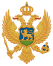 ZAHTJEV ZA DODJELU PODRŠKE ZA MODERNIZACIJU PROFESIONALNE RIBOLOVNE FLOTE U MALOM PRIVREDNOM RIBOLOVU u 2022. godiniDatum prijema: MINISTARSTVO POLJOPRIVREDE ŠUMARSTVA I VODOPRIVREDEZAHTJEV ZA DODJELU PODRŠKE ZA MODERNIZACIJU PROFESIONALNE RIBOLOVNE FLOTE U MALOM PRIVREDNOM RIBOLOVU u 2022. godiniMINISTARSTVO POLJOPRIVREDE ŠUMARSTVA I VODOPRIVREDEZAHTJEV ZA DODJELU PODRŠKE ZA MODERNIZACIJU PROFESIONALNE RIBOLOVNE FLOTE U MALOM PRIVREDNOM RIBOLOVU u 2022. godiniBroj predmeta:Rimski trg 46ZAHTJEV ZA DODJELU PODRŠKE ZA MODERNIZACIJU PROFESIONALNE RIBOLOVNE FLOTE U MALOM PRIVREDNOM RIBOLOVU u 2022. godini81000 PodgoricaZAHTJEV ZA DODJELU PODRŠKE ZA MODERNIZACIJU PROFESIONALNE RIBOLOVNE FLOTE U MALOM PRIVREDNOM RIBOLOVU u 2022. godiniIme i prezime / naziv Broj ribolovne dozvoleNaziv plovilaAdresa Telefon E-mail adresaJMBG / PIBPoslovna banka Broj žiro računa OPREMANJE I REKONSTRUKCIJA RIBOLOVNOG PLOVNOG OBJEKTAnavesti komponente predmetne nabavke1. OPREMANJE I REKONSTRUKCIJA RIBOLOVNOG PLOVNOG OBJEKTAnavesti komponente predmetne nabavke2. OPREMANJE I REKONSTRUKCIJA RIBOLOVNOG PLOVNOG OBJEKTAnavesti komponente predmetne nabavke3. OPREMANJE I REKONSTRUKCIJA RIBOLOVNOG PLOVNOG OBJEKTAnavesti komponente predmetne nabavke4. OPREMANJE I REKONSTRUKCIJA RIBOLOVNOG PLOVNOG OBJEKTAnavesti komponente predmetne nabavke5. OPREMANJE I REKONSTRUKCIJA RIBOLOVNOG PLOVNOG OBJEKTAnavesti komponente predmetne nabavke6. OPREMANJE I REKONSTRUKCIJA RIBOLOVNOG PLOVNOG OBJEKTAnavesti komponente predmetne nabavke7. OPREMANJE I REKONSTRUKCIJA RIBOLOVNOG PLOVNOG OBJEKTAnavesti komponente predmetne nabavke8.  OPREMANJE I REKONSTRUKCIJA RIBOLOVNOG PLOVNOG OBJEKTAnavesti komponente predmetne nabavke9. OPREMANJE I REKONSTRUKCIJA RIBOLOVNOG PLOVNOG OBJEKTAnavesti komponente predmetne nabavke10. ZAMJENA / OPRAVKA / GENERALNA OPRAVKA MOTORAnavesti komponente predmetne nabavke1. ZAMJENA / OPRAVKA / GENERALNA OPRAVKA MOTORAnavesti komponente predmetne nabavke2.ZAMJENA / OPRAVKA / GENERALNA OPRAVKA MOTORAnavesti komponente predmetne nabavke3. ZAMJENA / OPRAVKA / GENERALNA OPRAVKA MOTORAnavesti komponente predmetne nabavke4. ZAMJENA / OPRAVKA / GENERALNA OPRAVKA MOTORAnavesti komponente predmetne nabavke5.OPREMA ZA RIBOLOV I PLOVIDBUnavesti komponente predmetne nabavke1. OPREMA ZA RIBOLOV I PLOVIDBUnavesti komponente predmetne nabavke2. OPREMA ZA RIBOLOV I PLOVIDBUnavesti komponente predmetne nabavke3. OPREMA ZA RIBOLOV I PLOVIDBUnavesti komponente predmetne nabavke4. OPREMA ZA RIBOLOV I PLOVIDBUnavesti komponente predmetne nabavke5. OPREMA ZA RIBOLOV I PLOVIDBUnavesti komponente predmetne nabavke6. OPREMA ZA RIBOLOV I PLOVIDBUnavesti komponente predmetne nabavke7. OPREMA ZA RIBOLOV I PLOVIDBUnavesti komponente predmetne nabavke8. OPREMA ZA RIBOLOV I PLOVIDBUnavesti komponente predmetne nabavke9. OPREMA ZA RIBOLOV I PLOVIDBUnavesti komponente predmetne nabavke10. OPREMA ZA ODRŽAVANJE I ČUVANJE RIBE I DRUGIH MORSKIH ORGANIZAMA NA RIBOLOVNOM PLOVNOM OBJEKTUnavesti komponente predmetne nabavke1. OPREMA ZA ODRŽAVANJE I ČUVANJE RIBE I DRUGIH MORSKIH ORGANIZAMA NA RIBOLOVNOM PLOVNOM OBJEKTUnavesti komponente predmetne nabavke2.OPREMA ZA ODRŽAVANJE I ČUVANJE RIBE I DRUGIH MORSKIH ORGANIZAMA NA RIBOLOVNOM PLOVNOM OBJEKTUnavesti komponente predmetne nabavke3.ZAMJENA RIBOLOVNOG PLOVNOG OBJEKATA1.NABAVKA NOVOG POMOĆNOG MOTORA1.SIGURNOSNA OPREMA1.SIGURNOSNA OPREMA2.SIGURNOSNA OPREMA3.PRIKLJUČNO VOZILO - PRIKOLICA1.Kopija važeće dozvole za obavljanje privrednog ribolovaKarton deponovanih potpisa iz poslovne banke Crne GoreRješenje iz CRPS - aPotvrdao broju ribolovnih dana i rasknjiženim količinama ulovaOriginal faktura/-e ili račun/-iDokaz da je kupljena roba ili oprema plaćena - fiskalizovani račun, ovjerena potvrda o prenosu sredstava ili ovjeren izvod iz banke o prenosu sredstavaOvjeren swift i jedinstvena carinska isprava (u slučaju kupovine iz inostranstva)Garantni list (za elektronski uređaj/novi pogonski generator/ledomat, odnosno opremu koja podliježe garanciji)Saglasnost o tehničko-tehnološkim karakteristikama ribolovnog alata i opreme (u slučaju nabavke ribolovnog alata ili repromaterijala za izradu ribolovnog alata koji nije upisan u dozvolu za obavljanje privrednog ribolova)Kopija stare i nove plovidbene dozvole i novo Svjedočanstvo o sposobnosti broda za plovidbu (u slučaju zamjene pogonskog generatora)Zahtjev za promjenu dozvole za obavljanje privrednog ribolova (u slučaju nabavke ribolovnog alata koji nije unešen u dozvolu, zamjene pogonskog generatora ili zamjene ribolovnog plovnog objekta )Koipija saobraćajne dozvole priključnog vozila - prikoliceZbirni iznos podnešenih računa€Kontakt osoba:Datum i mjesto:U Podgorici,____ ____ 2022. godinePotpis i pečat: